										Утверждаю:___________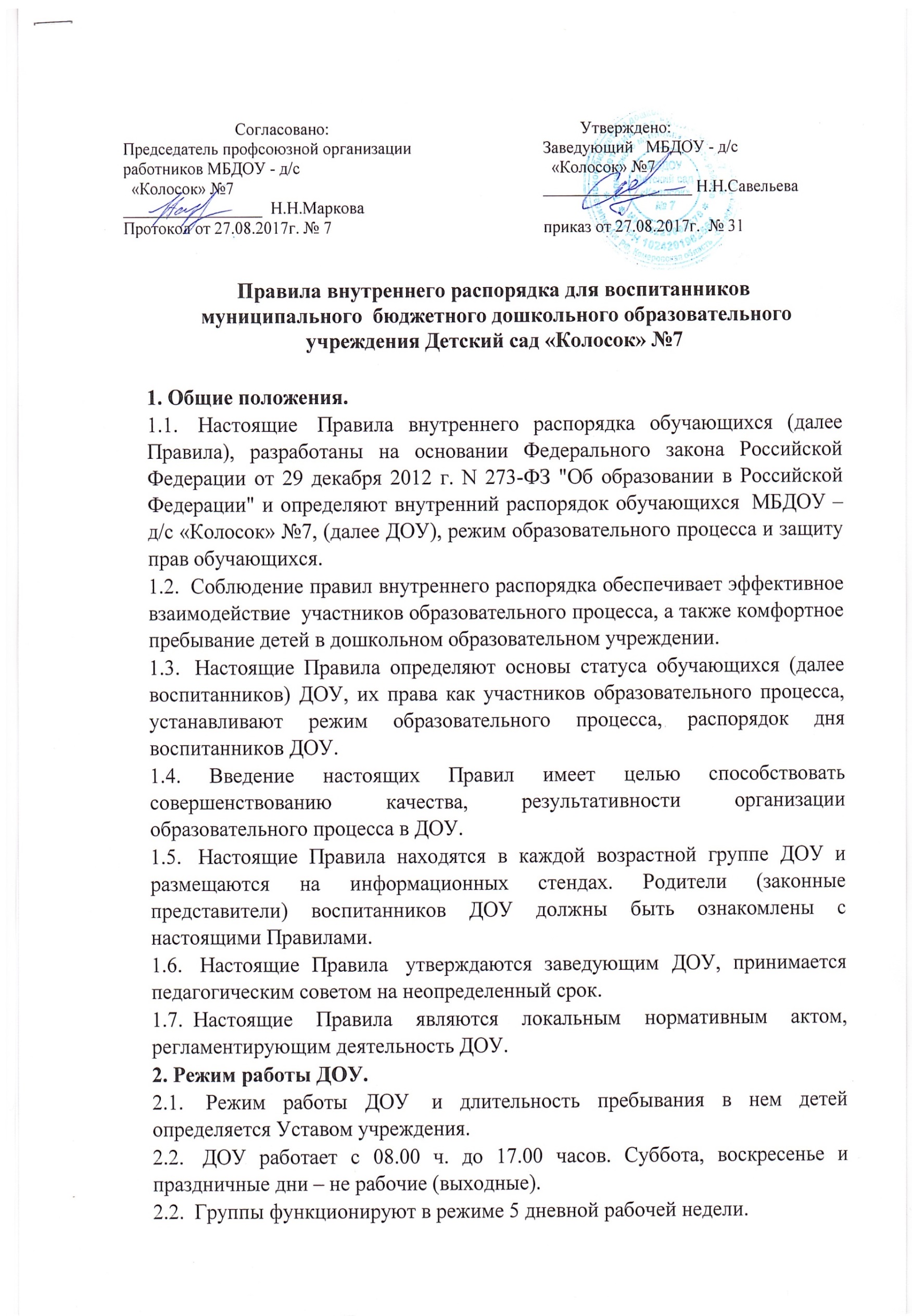 										Заведующий МБДОУ –										д/с «Колосок» №7 									ьева Н.Н.								8.2017г.Программа развития муниципального бюджетного дошкольного образовательного учреждения Детский сад «Колосок» №7  на 2017-2021г.г. Содержание: 1.Пояснительная записка.2. Паспорт программы развития. 3. Информационно-аналитическая справка. 4. Проблемный анализ деятельности ДОУ. 4.1. Анализ результатов охраны и укрепления физического и психического воспитанников. 4.2. Анализ качества образовательного процесса. 4.3.Анализ кадрового обеспечения образовательного процесса. 4.4.Анализ структуры управления ДОУ. 4.5.Анализ материально-технического и финансового обеспечения ДОУ. 5. Механизм реализации Программы развития ДОУ. 5.1.Критерии эффективности и реализации Программы развития ДОУ 6.Основные направления Программы ДОУ. 6.1. Повышение компетентности педагогов в образовательном процессе в соответствии ФГОС. Внедрение информационных технологий в образовательный процесс. 6.2. Повышение качества оздоровительной работы с детьми и внедрение здоровьесберегающих технологий. 6.3. Развитие и укрепление материально-технической базы учреждения в соответствии с современными требованиями. 6.4. Поиск и внедрение современных форм взаимодействия с родителями, обеспечивающих активное вовлечение их в воспитательно-образовательный процесс. 6.5. Предоставление воспитательно – образовательных услуг воспитанникам. Обеспечение, познавательного, речевого развития детей, формирование базисных основ личности. 7.Ожидаемые результаты реализации Программы развития.ПОЯСНИТЕЛЬНАЯ ЗАПИСКА.Современное образование находится на новом этапе развития – идет его модернизация. Этому способствуют как социальные, так и экономические перемены, происходящие в обществе. Проблема качества дошкольного образования в последние годы приобрела актуальный характер. В общегосударственном плане новое качество образования – это его соответствие современным жизненным потребностям развития страны. Очевидно, что сегодня в условиях современного  образования каждое дошкольное учреждение должно, поддерживать свою конкурентоспособность, занимая, таким образом, свою индивидуальную нишу в общем образовательном пространстве. Такие качества как формирование креативных и социальных компетентностей, готовности к переобучению  востребованы целыми творческими коллективами, которые постоянно совершенствуют свое профессиональное мастерство, проявляя инициативность, способность творчески мыслить и находить нестандартные решения, доказывая, таким образом, свою, необходимость. Реализация основных направлений развития системы дошкольного образования невозможна без ключевых общесистемных изменений в дошкольном учреждении. Содержание образования сегодня направлено не только на приобретение знаний воспитанниками, но и на развитие личности, где ребенок выступает как субъект разнообразных видов детской деятельности в условиях самореализации в окружающем мире, развитие его познавательных и созидательных способностей. Ориентация на ребенка и его потребности, создание в дошкольном учреждении условий, обеспечивающих гармоническое развитие личности каждого ребенка и сотрудника, мотивация на эффективную деятельность – такова суть педагогического процесса на дифференцированной основе. Необходимость разработки данной программы обусловлена не только рядом причин указанных выше. Становится объективным появление новой модели ДОУ, пересмотр управления системой образования (воспитательно-образовательный процесс,  научно-методическая, опытно - экспериментальная деятельность учреждения). Определение содержания работы дошкольного образовательного учреждения потребовало по-новому подойти к его отбору - с учетом природно-климатических, экологических, экономических, социальных, культурно-ценностных особенностей микроклимата, в котором живут дети. Изменения, происходящие в содержании начального образования, поставили нас перед необходимостью пересмотра содержания  работы, поиска новых путей и условий развития ребенка, внедрения педагогических технологий, создавая возможность для профессионального творчества и инновационных процессов в повышении качества дошкольного образования. Достижение результатов по основным направлениям невозможно без обновления содержания деятельности ДОУ и без использования  современных развивающих образовательных технологий, призванных эффективно реализовывать обновлённое содержание образовательного процесса.Перед дошкольным образованием поставлены ключевые задачи преодоления разрыва между содержанием образования, образовательными технологиями, уровнем кадрового потенциала. В этой связи оптимизация системы дошкольного учреждения возможна лишь при условии перехода его на качественно новый этап – режим развития.На основе выше изложенного, а так же в соответствии с Конституцией РФ, с законом «Об образовании в РФ», с приказом «Порядок организации и осуществления образовательной деятельности по основным общеобразовательным программам – образовательным программам дошкольного образования», с Уставом МБДОУ разработана Программа развития муниципального бюджетного дошкольного образовательного учреждения Детский сад «Колосок» №7.Назначением Программы развития ДОУ - является создание в детском саду системы интегративного образования, реализующего право каждого ребенка на качественное и доступное образование, обеспечивающее равные стартовые возможности для полноценного физического и психического развития детей, как основы их успешного обучения в школе. Повышение качества образования и воспитания в ДОУ через внедрение современных педагогических технологий, в том числе информационно-коммуникационных.Программа Развития ДОУ учитывает и создает условия для реализации данных направлений. В связи с этим, результатом воспитания и образования дошкольника должны стать сформированные у ребёнка ключевые компетенции:Коммуникативная – умение общаться с целью быть понятым. Социальная – умение жить и заниматься вместе с другими детьми, близкими Информационная – владение умением систематизировать и «сворачивать» информацию, работать с разными видами информации.Продуктивная – умение планировать, доводить начатое до конца, способствовать созданию собственного продукта (рисунка, поделки, постройки).Нравственная – готовность, способность и потребность жить в обществе по общепринятым нормам и правилам. Физическая – готовность, способность и потребность в здоровом образе жизни.Статус Программы развития: нормативный стратегический документ дошкольного образовательного учреждения, в котором отражаются целеполагание и комплекс мероприятий, направленных на решение задач при переходе в инновационный режим жизнедеятельности и принявший за основу программно-целевую идеологию развития.Назначение Программы развития: быть средством интеграции и мобилизации всего коллектива дошкольного образовательного учреждения на достижение целей развития, перехода на более качественный уровень образовательной деятельности. Сроки реализации программы: 2017 - 2021год.2.Паспорт Программы развития ДОУИнформативно – аналитическая  справка.Перечисление помещений и сооружений ДОУ  групповые -2, спальни - 2, музыкальный/ физкультурный зал-1¸ административные помещения – 1, прачечная – 1, склад – 2 (пищевой и хозяйственный);  прогулочные площадки – 2.  методический кабинет - 1, прачечная – 1,             Структура ДОУ (общее количество групп, количество специализированных групп, сведения о наполняемости групп). Общее количество групп – 2, специализированных групп нет.Учреждение размещено в типовом одноэтажном здании,  имеется водопровод, выгребная яма, оснащено верандами и прогулочными постройками для игровой деятельности. Общая площадь здания 527м2. Участки озеленёны, оснащены навесом, имеются 2прогулочные площадки. Помещения и участки частично соответствуют государственным санитарно-эпидемиологическим требованиям к устройству правилам и нормативам работы ДОУ СанПиН 2.4.1.3049-13 от 15.05.2013, нормам и правилам пожарной безопасности. Территория детского сада ухожена и озеленена различными видами деревьев и кустарников по всему периметру, имеются газоны и цветники. Коллектив поддерживает территорию в хорошем состоянии, ухаживая за цветниками, поддерживая чистоту и порядок. Материально-техническое обеспечение, оснащение образовательного процесса и развивающая среда Учреждения соответствует ФГОС ДО. В ДОУ  созданы все необходимые условия для организации и проведения образовательного процесса. Учреждение располагает учебно-методической литературой для реализации основной комплексной программы «От рождения до школы». Учебно-методическая оснащенность детского сада позволяет проводить   воспитательно-образовательную работу с детьми и стремиться к высоким результатам. Образовательная среда создана с учетом возрастных  возможностей  детей, индивидуальных особенностей  воспитанников и конструируется таким образом, чтобы в течение дня каждый ребенок мог найти  для себя  увлекательное занятие. В каждой возрастной группе   созданы  хорошие условия для самостоятельной, художественной, творческой, театрализованной, двигательной деятельности, оборудованы центры,   в которых размещен познавательный и игровой материал в соответствии с возрастом детей. Это позволяет детям организовывать разные игры в соответствии со своими интересами и замыслами, а также найти удобное, комфортное и безопасное место в зависимости от своего эмоционального состояния. При этом обеспечивается доступность ко всему содержанию развивающей среды, предоставляется детям возможность самостоятельно менять среду своих игр и увлечений. Для физкультурных занятий имеется гимнастическая лестница, мат, мячи разных размеров, мешочки с песком для метания, гимнастические палки, скакалки, дорожки для профилактики плоскостопия, скамейки и т.д.Медицинский кабинет полностью оснащен всем необходимым оборудованием.Питание детей производится в столовой.  Весь цикл приготовления блюд происходит на пищеблоке Учреждения. Имеется десятидневное перспективное меню. При составлении меню используется разработанная картотека блюд, что обеспечивает сбалансированность питания по белкам, жирам, углеводам. Готовая пища выдается только после снятия пробы медработником и соответствующей записи в журнале результатов оценки готовых блюд.Питьевой режим в детском саду проводится в соответствии с требованиями СанПиН 2.4.1.3049-13 от 15.05.2013, питьевая вода доступна воспитанникам в течение всего времени нахождения в ДОУ. Ориентировочные размеры потребления воды ребенком зависят от времени года, двигательной активности ребенка.Разработана и внедрена система мер обеспечения безопасности жизни и деятельности ребенка в здании и на территории ДОУ: пожарная сигнализация,  имеются первичные средства пожаротушения. В вечернее, ночное время в здании работает сторож. В ДОУ регулярно проводятся мероприятия по соблюдению правил пожарной безопасности, по основам безопасности, учебные тренировки. С детьми регулярно проводятся занятия, беседы по правилам дорожного движения и безопасного поведения детей  на улице, организуются экскурсии, игры.   В ближайшем окружении от детского сада находятся: МБОУ «Рассветская» СОШ , ФАП, КДЦ.Характеристика состава воспитанниковВ 2016 - 2017 учебном году в ДОУ функционирует 2 группы:Гендерный состав воспитанниковКоличество девочек и мальчиковСоциальный паспорт семей воспитанниковСводная ведомость на 01.09.2017 г.Кадровое обеспечение образовательного процессаПедагогический коллектив состоит из 3 человек, из них: Заведующий - 1;Воспитатели - 2 чел.; Образовательный ценз сотрудниковПоказатели педагогов   и специалистов, участников образовательного процесса по стажу педагогической деятельности.Распределение педагогического  персонала  по уровню квалификацииПедагоги ДОУ успешно прошли аттестацию на повышение категории и показали хорошие результаты в организации образовательной деятельности. Процессу качества образовательного процесса и педагогического мастерства педагогов способствовали разнообразные формы работы и методические мероприятия.Динамика профессионального роста педагогических работников МБДОУВ 2016 – 2017 учебном году прошли аттестацию 1(50%) педагог на первую категорию.Динамика повышения уровня квалификации педагогов за последние три годаУчастие педагогов в инновационной деятельностиПедагоги МБДОУ в течение 2016-2017 учебного года работали над введением в образовательный процесс ФГОС ДО. Сотрудники дошкольного образовательного учреждения – это профессиональное объединение педагогов, специалистов в области  педагогики развития, воспитания и обучения детей. Профессиональная компетентность педагогов отвечает современным требованиям к осуществляемой ими образовательной деятельности (профессиональное образование, квалификация, владение современными образовательными технологиями и т.д.) и позволяет создавать и распространять педагогический опыт, достигая успехов на различных уровнях.        Основная образовательная программа разработана рабочей группой педагогов МБДОУ детский сад «Колосок» №7Программа спроектирована с учетом ФГОС дошкольного образования,особенностей образовательного учреждения, региона, образовательных потребностей и запросов воспитанников. Определяет цель, задачи, планируемые результаты, содержание и организацию образовательного процесса на ступени и дошкольного образования.Кроме того, учтены концептуальные положения используемой в ДОУ программы «От рождения до школы» под редакцией Н.Е. Вераксы, Т.С.Комаровой, М.А.Васильевой.Программно – методическое обеспечение:Цель: осуществление личностного взаимодействия всех субъектов образовательного процесса для обеспечения равных стартовых возможностей дошкольников, способных взаимодействовать с социумом и быть успешными на следующем возрастном этапе развития.Задачи:Освоение государственных стандартов гарантирующих формирование личности ребенка и  развитие профессиональной компетентности педагогов ДОУ в соответствии с современными требованиями в образовании. Совершенствовать работу по воспитанию нравственно-патриотических качеств дошкольников     через разнообразные виды деятельности с учетом регионального компонента.Способствовать у детей развитию речи, мышления и воображения средствами познавательно – экспериментальной деятельности.Продолжить работу, направленную на создание условий для сохранения и укрепления физического здоровья воспитанников.Состав образовательных дисциплин, учебно-программного материала регламентируются учебным планом, утверждённым заведующим и принятым решением педагогического совета ДОУ:Учебный план муниципального бюджетного дошкольного образовательного учреждения – детский сад «Колосок» №7, реализующего основную образовательную программу дошкольного образования.Количество и длительность занятий, проводимых в рамках оказания дополнительных образовательных услуг, регламентируется СанПиН 2.4.1.3049-13, а общее время занятий по основным и дополнительным программам не превышает допустимый объем недельной нагрузки с учетом возраста детей.4. ПРОБЛЕМНЫЙ АНАЛИЗ ДЕЯТЕЛЬНОСТИ  МБДОУ . 4.1 Анализ результатов охраны и укрепления физического  здоровья воспитанников.Состояние здоровья детей - основной фактор благополучия и успешности наших воспитанников. В ДОУ разработана система физкультурно-оздоровительной работы, схема проведения закаливающих процедур, схема организации двигательного режима.Характеристика состава воспитанников по здоровьюОсновное место в структуре общей заболеваемости занимают острые респираторные инфекции. Однако наблюдается снижение случаев заболеваемости, значительная положительная динамика в состоянии физической готовности детей.В образовательном процессе МБДОУ регулярно применялись здоровьесберегающие технологии.Средняя заболеваемость детей МКДОУ №1 Полученные данные, мониторинга заболеваемости детей свидетельствует о том,  что за последний год во всех группах МБДОУ наблюдается снижение заболеваемости детей: Средняя посещаемость детей МБДОУ за последние два годаВ ДОУ  осуществлялось рациональное питание дошкольников, которое являлось необходимым условием их гармоничного роста, физического и психологического развития, устойчивостью к действию инфекций и других неблагоприятных факторов окружающей среды. Основным принципом питания дошкольников являлось максимальное разнообразие пищевых рационов.Поступление продуктов в МБДОУ осуществлялось на основании Федерального закона от 05.04.2013 N 44-ФЗ (ред. от 04.06.2014) "О контрактной системе в сфере закупок товаров, работ, услуг для обеспечения государственных и муниципальных нужд".  Поставщиками являлись те предприятия и организации, которые выиграли в аукционе котировок.Организация питания воспитанников детского сада осуществлялась в соответствии с 10-дневным меню. В основу разработки меню входили все необходимые пищевые продукты в соответствии с требованиями Санитарных правил и норм СанПиН 2.4.1.3049-13 «Санитарно- эпидемиологические требования к устройству, содержанию и организации режима работы дошкольных образовательных организаций.  Настоящее меню было рассчитано на четырех разовое питание (завтрак, второй завтрак, обед, полдник). Реализация настоящего меню удовлетворяла суточную потребность детей с двух до семи лет. Каждый приём пищи осуществлялся в соответствии с режимом дня учреждения. Родителей информировали об ассортименте питания ребёнка. В детском саду разработана картотека блюд, на каждое блюдо имеется технологическая карта.            Качество привозимых продуктов и приготовленных блюд, правильность хранения и реализации продуктов контролировались медицинской сестрой. Пищевые продукты, поступающие в ДОУ, имели санитарно-эпидемиологическое заключение о соответствии их санитарным требованиям. Контроль закладки продуктов производился специально созданной комиссией,  в состав которой входила медицинская  сестра, педагогические работники учреждения и представители администрации. Выдача готовой пищи разрешалась только после снятия пробы медицинской сестрой с обязательной отметкой вкусовых качеств, готовности блюд и соответствующей записи в бракеражном журнале готовых блюд. Ежедневно оставляется суточная проба готовой продукции. Пробу отбирают в стерильную стеклянную посуду с крышкой, и сохраняли в течение 48 часов в специальном холодильнике. Использовалась витаминизация третьего блюда витамином «С». Результаты по нормам питания отслеживались ежедневно.         Для правильной обработки продуктов и сохранения в них необходимых ребенку питательных веществ в дошкольном учреждении были созданы все необходимые условия: пищеблок учреждения соответствовал всем санитарным и гигиеническим требованиям. Особое внимание обращалось на: контроль санитарно-гигиенических условий в соответствии с СанПиН 2.4.1.3049-13 «Санитарно- эпидемиологические требования к устройству, содержанию и организации режима работы дошкольных образовательных организаций» (Зарегистрировано в Минюсте России 29 мая 2013 г. № 28564) а так же на контроль питания; физического воспитания; на развитие культурно - гигиенических навыков; обеспечение адаптации детей к МБДОУ; ведение документации; проведение диспансеризации; анализ состояния здоровья детей.Медсестра детского сада проводила лечебно-профилактические и оздоровительные мероприятия, а также, наряду, с заведующей детского сада контролировала режим и качество питания, соблюдение требований санитарно-эпидемиологических правил и норм. В учреждении соблюдался режим проветривания, выполнялись требования к естественному и искусственному освещению.  Режим дня был гибким в соответствии со временем года, погодными условиями и возрастом воспитанников. Максимальная нагрузка воспитанников в организованных формах обучения была установлена на основе действующих санитарных правил и нормативов.    4.2 Анализ показателей качества образовательного процессаВоспитательно-образовательный процесс в ДОУ осуществляется в процессе организации различных видов детской деятельности, в ходе режимных моментов, самостоятельной деятельности детей, а также в процессе взаимодействия с семьями воспитанников. Образовательный процесс в ДОУ носит комплексный характер и способствует формированию интегративных качеств воспитанников ДОУ. Преемственность программ обеспечивается единым тематическим планированием, цикличностью прохождения программного материала с последующим усложнением в соответствии с возрастом воспитанников. Педагогическая работа с детьми планируется с учётом возрастных, индивидуально-психологических особенностей и возможностей детей.Содержание образовательного процесса выстраивалось на основе  ООП ДО ДОУ с учетом основной образовательной  программы дошкольного образования «От рождения до школы» под редакцией      Н.Е. Вераксы, Т.С. Комаровой, М.А. Васильевой, парциальных программ Цель образовательной программы дошкольного образования ДОУ согласно ФГОС ДО заключалась в развитии физических, интеллектуальных, нравственных, эстетических и личностных качеств детей дошкольного возраста, сохранении и укреплении их здоровья, формировании общей культуры, предпосылок учебной деятельности, обеспечивающих успешное освоение ими образовательных программ начального общего образования.Образовательная программа дошкольного образования ДОУ была направлена на создание условий развития дошкольников, открывающих возможности  для позитивной социализации ребёнка, его всестороннего личностного развития, развития инициативы и творческих способностей на основе сотрудничества с взрослыми и сверстниками в соответствующих дошкольному возрасту видам деятельности.В ходе реализации образовательной программы дошкольного образования ДОУ   решались следующие задачи:Развивать профессиональную компетентность педагогов ДОУ в соответствии с ФГОС ДО, современными требованиями в образовании.Сохранять физическое и психологическое здоровье детей путем создания комфортного и благоприятного климата в ДОУ.Организовать работу педагогического коллектива, направленную на развитие экспериментальной деятельности с детьми дошкольного возраста, с целью развития их интеллектуальных способностей, познавательного интереса, творческой инициативы.Продолжать работу, направленную на развитие художественно-эстетического развития дошкольников с целью развития творческих, эстетических и музыкальных способностей у дошкольников.Образовательный процесс в ДОУ осуществлялся на основе следующих принципов, которые позволили реализовать поставленные цели и задачи: поддержка разнообразия детства; сохранение уникальности и самоценности детства как важного этапа в общем развитии человека;личностно-развивающий и гуманистический характер взаимодействия взрослых (родителей (законных представителей), педагогических и иных работников Организации) и детей;уважение личности ребенка;реализация образовательной программы ДОУ в формах, специфических для детей данной возрастной группы, прежде всего в форме игры, познавательной и исследовательской деятельности, в форме творческой активности, обеспечивающей художественно-эстетическое развитие ребенка;полноценное проживание ребенком всех этапов детства (младенческого, раннего и дошкольного возраста), обогащение (амплификация) детского развития; построение образовательной деятельности на основе индивидуальных особенностей каждого ребенка, при котором сам ребенок становится активным в выборе содержания своего образования, становится субъектом образования (далее - индивидуализация дошкольного образования);содействие и сотрудничество детей и взрослых, признание ребенка полноценным участником (субъектом) образовательных отношений;поддержка инициативы детей в различных видах деятельности;сотрудничество Организации с семьей;приобщение детей к социокультурным нормам, традициям семьи, общества и государства;формирование познавательных интересов и познавательных действий ребенка в различных видах деятельности;учет этнокультурной ситуации развития детей;принцип развивающего образования, целью которого являлось развитие ребенка. Развивающий характер образования реализовывался через деятельность каждого ребенка в зоне его ближайшего развития;- принцип интеграции образовательных областей в соответствии с возрастными возможностями и особенностями воспитанников, спецификой и возможностями образовательных областей;- комплексно-тематический принцип построения образовательного процесса;- решение программных образовательных задач в совместной деятельности взрослого и детей и самостоятельной деятельности детей не только в рамках непосредственно образовательной деятельности, но и при проведении режимных моментов в соответствии со спецификой дошкольного образования;При этом учитывались принципы гуманизации, дифференциации и индивидуализации, непрерывности и системности образования.В организации образовательного процесса в основном использовались   личностно-ориентированный  и деятельностные подходы.В своей работе коллектив опирался на образовательную программу ДОУ, которая способствовала совершенствованию образовательной деятельности учреждения. При ее разработке коллектив ДОУ опирался на знание тенденций современного образования, анализ состояния воспитательно-образовательной работы, четкое выделение главных проблем МБДОУ. В образовательной программе ДОУ был выстроен целостный педагогический процесс: разработан режим жизни воспитанников, расписание организованной  образовательной деятельности, строго отслеживалась предельно допустимая учебная нагрузка. При построении образовательного процесса и составлении учебного плана, расписании образовательной деятельности учитывались следующие моменты:1. В расписании соблюдалось чередование организованной образовательной деятельности, требующей усиленного внимания и большой умственной нагрузки, с образовательной деятельностью, которая способствовала снижению напряжения у детей.2. Максимально допустимое количество занятий в первой половине дня 3. Продолжительность образовательной деятельности в группах раннего возраста составляла 10 минут, в  младших – 15 минут, в средних - 20 минут, в старших - 25 минут, в подготовительных - 30 минут.4. Между занятиями  делались перерывы не менее 10 минут.Применение современных педагогических технологий дошкольного образования в полном объеме реализовалось: в совместной деятельности педагогов и детей, через оптимальную организацию самостоятельной деятельности детей. Технологии, применяемые в образовательном процессе МБДОУСовременные методы образования дошкольников, используемые в образовательном процессе МБДОУУровень сформированности целевых ориентиров обучающихся младшей группы в ходе освоения образовательной программы ДОУ в  2016-2017 учебном годуУровень сформированности целевых ориентиров обучающихся старшей  группы в ходе освоения образовательной программы МБДОУ в  2016-2017 учебном году4.3 Анализ кадрового обеспечения образовательного процессаСовременные требования к качеству дошкольного образования требуют от педагогов высокого уровня профессионально - педагогической компетентности.В ДОУ сформирован педагогически грамотный и творческий коллектив, состоящий из 2 педагогов-воспитателей. Педагогический коллектив ДОУ стабилен по своему составу.По всем показателям наблюдается положительная динамика участия педагогов в мероприятиях разного уровня: активности педагогов способствует стремление к саморазвитию, обмену опытом, и мотивационная среда ДОУ, сформированная из мер морального и материального стимулирования. Успешно работает Положение о стимулирующих выплатах работникам ДОУ.Таким образом, в ДОУ сложился стабильный, высококвалифицированный педагогический коллектив, нацеленный на совершенствование собственной профессиональной компетентности, саморазвитие. Творческие инициативы коллектива ДОУ активно поддерживаются администрацией детского сада.Таким образом, в детском саду созданы все условия для профессионального роста и самореализации педагогов и специалистов. За последние три года наблюдается положительная динамика в соотношении кадрового состава. В коллективе есть резерв для повышения квалификационной категории. В ближайшие 3 года планируется значительное увеличение числа педагогов и специалистов с высшей квалификационной категорией и полное исключение педагогов без категории - аттестация на соответствие занимаемой должности. 4.4. Анализ структуры управления ДОУДеятельность ДОУ выстроена в соответствии с Уставом МБДОУ, Образовательной программой МБДОУ, Программой развития МБДОУ (2017-2021 гг.).Управление  МБДОУ  осуществляется  в  соответствии  с  законодательством Российской Федерации и  Уставом. К исключительной компетенции Учредителя относятся следующие вопросы:а) утверждение устава, изменений и дополнений в устав Учреждения; б) определение основных направлений деятельности Учреждения, утверждение годовой бюджетной сметы Учреждения и внесение в нее изменений;в) назначение и освобождение от должности руководителя Учреждения;г) принятие решения о прекращении деятельности Учреждения, назначение ликвидационной комиссии, утверждение ликвидационного баланса;д) формирование и утверждение муниципальных заданий, в случае принятия решения об их формировании главным распорядителем;е) согласование сдачи в аренду недвижимого имущества;ж) осуществление финансового обеспечения деятельности Учреждения, в том числе выполнения муниципального задания в случае его утверждения;з) осуществление иных функций и полномочий учредителя, установленных федеральными законами и нормативными правовыми актами Президента Российской Федерации и Правительства Российской Федерации, нормативными правовыми актами Кемеровской области.Управляющая система ДОУ  состоит из разных структур:педагогического совета;общего собрания трудового коллектива;родительского советауправляющего совета.Их деятельность регламентируется Уставом МБДОУ и соответствующими положениями.Формами самоуправления МБДОУ являются: общее собрание трудового коллектива МБДОУ, педагогический совет и родительский совет.Общее собрание трудового коллектива является высшим органом управления МБДОУ. В 2016-2017 учебном году общее собрание трудового коллектива участвовало в:разработке проекта Устава ДОУ в соответствии с новыми нормативно-правовыми документами дошкольного образования;разработке и утверждении годового плана работы МБДОУ на 2016-2017 учебный год;разработке и принятии новых правил внутреннего трудового распорядка МБДОУ, иных локальных актов;Общее руководство образовательным процессом МБДОУ осуществляет педагогический совет. В состав педагогического совета входят с правом решающего голоса все педагогические работники МБДОУ, с правом совещательного голоса – приглашенные лица.В 2016-2017 учебном году в рамках реализации годовых задач МБДОУ было проведено четыре педагогических совета:На педагогических советах были рассмотрены и утверждены:Образовательная программа МБДОУ в соответствии с ФГОС ДО;Программа развития МБДОУ;документы по планированию образовательной деятельности МБДОУ;кандидатуры педагогов для повышения квалификации в 2016-2017 учебном году;кандидатуры педагогов к награждению.Проведен семинар:Развитие игровой деятельности в условиях реализации ФГОС в ДОУконсультации:Мастер – класс. Цель работы: передача коллегам личного профессионального опыта, уникальных авторских разработок в сфере творческой и педагогической деятельности мастера, проводящего мастер – класс.4.5. Анализ м/т и финансового обеспечения ДОУ.В ДОУ соблюдается исполнительская и финансовая дисциплина. Выполнение правил по охране труда и безопасности жизнедеятельности детей и сотрудников находятся под контролем администрации.Состояние здания, размеры помещений, и его оснащенность соответствует требованиям  СанПиН 2.4.1.3049-13 «Санитарно-эпидемиологические требования к устройству, содержанию и организации режима работы в дошкольных организациях», утвержденных постановлением Главного государственного санитарного врача РФ от 15 мая 2013 г. № 26.Материально-техническое оснащение ДОУ – одна из важнейших  сторон создания комфортных условий пребывания воспитанников  в нашем  детском саду.Для организации жизнедеятельности воспитанников и построения образовательного процесса в помещении детского сада оборудованы пищеблок, прачечная, медицинский кабинет, музыкальный/ физкультурный зал, логопедический кабинет.В течение учебного года педагоги активно работали над  построением и совершенствованием развивающей среды. Во всех возрастных группах пополнены новыми развивающими и дидактическими игрушками  центры игровой, двигательной, музыкальной, художественно-эстетической, познавательно-речевой активности. В группах существуют уголки уединения, которые помогают детям регулировать свое эмоциональное состояние в детском саду в течение дня.            Содержание предметно-развивающей среды в детском саду соответствует интересам мальчиков и девочек, периодически изменяется, варьируется, постоянно обогащается с ориентацией на поддержание интереса детей, на обеспечение «зоны ближайшего развития», на неисчерпаемую информативность и индивидуальные возможности детей.            Одним из непременных условий влияния среды на развитие как одаренного, так и обычного ребенка является участие взрослого. В совместной деятельности  педагоги  детского сада стимулирует познавательную активность детей, поддерживают имеющийся у них интерес, обеспечивают материалами для экспериментирования, играми, игрушками.           В каждой группе оборудованы мини-библиотеки детской художественной литературы и наличие книг познавательного содержания.           В дошкольном учреждении созданы оптимальные условия для развития музыкальных способностей воспитанников. Дети с   удовольствием  посещают красивый просторный  музыкальный зал, в котором детские музыкальные инструменты, музыкально-дидактические игры и пособия, иллюстративный материал.            Физкультурные занятия  в детском саду проводятся на спортивной  площадке, в музыкальном зале.  Зал светлый, просторный, оснащен спортивным оборудованием: гимнастическими лесенками, скамейками, пособиями для прыжков, метания, подлезания, имеются мячи, обручи, скакалки, коврики. Необходимо приобрести крупные модули для развития движений. На площадке создаем условия для спортивных игр.             Перед началом учебного года традиционным стало проведение в дошкольном учреждении конкурса «Лучшая группа детского сада», целью которого является организация и создание благоприятных условий для воспитательно-образовательной работы с детьми, оптимизация полноценной предметно-развивающей среды в группах, выявление творческих способностей воспитателей.         При подведении итогов   было отмечено хорошее создание  условий для развития и обучения дошкольников, их социализации.  Оборудование каждого группового помещения соответствует росту и возрасту детей, учитывает гигиенические и педагогические требования:столы для осуществления образовательной деятельности в старших и подготовительных группах были установлены около  окон при левостороннем освещении;вся мебель установлена и промаркирована в соответствии с требованиями СанПиН 2.4.1.3049-13 «Санитарно-эпидемиологические требования к устройству, содержанию и организации режима работы в дошкольных организациях», утвержденных постановлением Главного государственного санитарного врача РФ от 15 мая 2013 г. № 26;все игры и игрушки были расположены на доступном расстоянии от детей (позволяло им самостоятельно находить, подбирать, доставать нужные объекты развивающей предметной среды); Согласно п 3.3.1. ФГОС ДО развивающая предметно-пространственная среда МБДОУ обеспечивала максимальную реализацию образовательного потенциала пространства ДОУ, Группы, а также территории, прилегающие к МБДОУ приспособленные для реализации образовательной программы, материалов, оборудования и инвентаря для развития детей дошкольного возраста:в соответствии с особенностями каждого возрастного этапа;охраны и укрепления их здоровья; учета особенностей и коррекции недостатков их развития.Развивающая предметно-пространственная среда МБДОУ обеспечивала:возможность общения и совместной деятельности детей (в том числе детей разного возраста) и взрослых;двигательную активность детей;возможность для уединения;реализацию различных образовательных программ;учет возрастных особенностей детей.Развивающая предметно-пространственная среда МБДОУ содержательно-насыщенная, трансформируемая, полифункциональная, вариативная, доступная и безопасная.Характеристики развивающей предметно-пространственной среды МБДОУПланирование образовательного процесса, условия для его осуществления курирует методическая служба детского сада. Методический кабинет является центром практической и инновационной деятельности. В кабинете функционирует методическая библиотека для самообразования педагогов, специалистов. В кабинете в свободном доступе для педагогов находится компьютер с программным обеспечением Word, Excel, принтер.Проведенный анализ работы ДОУ, позволил обнаружить ряд проблем и задач, требующих решения на новом этапе развития учреждения:Выявленные проблемы, определение возможных путей их решения 1.Анализ результатов охраны и укрепления физического и психического здоровья воспитанников показал, наличие часто болеющих детей. Следовательно необходимо: -ввести в работу с детьми здоровьесберегающие технологии. -расширять возможности дополнительных оздоровительных услуг.2. Анализ результатов образовательного процесса в ДОУ выявил наличие детей, испытывающих трудности в усвоении образовательной программы; имеющих проблемы в развитии интегративных качеств; наличие в ДОУ родителей (законных представителей) с потребительским отношением к процессу образования, воспитания и развития их детей, с пассивным отношением к участию в мероприятиях, в управлении ДОУ. Следовательно необходимо: - совершенствовать работу педагогического коллектива по развитию у детей коммуникативных навыков, интеллектуальных способностей, умений самостоятельно усваивать знания и способы деятельности для решения новых задач; -расширять возможности участия в мероприятиях разного уровня, мотивировать детей и их родителей на эту деятельность; -осуществлять поиск эффективных путей взаимодействия с родителями детей, привлечение их к совместному процессу воспитания, образования, оздоровления, развития детей, используя наряду с живым общением, современные технологии (Интернет-ресурсы, участие в разработке и реализации совместных педагогических проектов, участие в управлении ДОУ и др.)3. Анализ кадрового обеспечения образовательного процесса показал, отсутствие у некоторых педагогов опыта работы в создании эффективных педагогических проектов с использованием ИКТ  в работе с детьми. Следовательно необходимо: -создать условия для успешной аттестации и увеличения числа педагогов и специалистов с высшей квалификационной и первой категорией -создать условия для стабильной работы педагогического коллектива в режиме инновационного развития.5. Механизм реализации Программы развития -Механизмом реализации программы развития ДОУ являются составляющие ее проекты и программы. -Научно-методическое и организационное сопровождение реализации проектов программы будут осуществлять рабочую группу, созданные из числа администрации, педагогов, родителей воспитанников. -Мероприятия по реализации проектов и программ включаются в годовой план работы образовательной организации. -Подведение итогов, анализ достижений, выявление проблем и внесение корректировок в программу будет осуществляться ежегодно на итоговом педагогическом совете, рассматриваться на родительских собраниях и представляться через Публичный доклад заведующим ДОУ ежегодно.Предполагается организация и проведение серии семинаров, способствующих психологической и практической готовности педагогического коллектива к деятельности по реализации проектов. Обмен информацией о ходе реализации мероприятий Программы развития будет осуществляться через СМИ ДОУ (сайт), через проведение открытых мероприятий.5.1 Критерии оценки эффективности и реализации Программы развития ДОУ-Согласованность основных направлений и приоритетов программы с федеральными, региональными и муниципальными нормативно-правовыми документами в области образования. -Реализация учреждением ФГОС дошкольного образования. -Рост личностных достижений всех субъектов образовательного процесса. -Рост материально-технического и ресурсного обеспечения ДОУ. -Удовлетворенность всех участников образовательного процесса уровнем и качеством предоставляемых ДОУ услуг. - Создание обновлённой модели учреждения.6.ОСНОВНЫЕ НАПРАВЛЕНИЯ ПРОГРАММЫ РАЗВИТИЯ ДОУ1 .Повышение компетентности педагогов в образовательном процессе в соответствии ФГОС. Внедрение информационных технологий в образовательный процесс; 2.Повышение качества оздоровительной работы с детьми и внедрение здоровьесберегающих технологий. 3. Развитие и укрепление материально-технической базы учреждения в соответствии с современными требованиями. 4. Поиск и внедрение современных форм взаимодействия с родителями, обеспечивающих активное вовлечение их в воспитательно-образовательный процесс. 5.Предоставление воспитательно – образовательных услуг воспитанникам. Обеспечение, познавательного, речевого развития детей, формирование базисных основ личности. 6.1. Повышение компетентности педагогов в образовательном процессе в соответствии ФГОС. Внедрение информационных технологий в образовательный процесс6.2. Повышение качества оздоровительной работы с детьми и внедрение здоровьесберегающих технологий6.3. Развитие и укрепление материально-технической базы учреждения в соответствии с современными требованиями6.4. Поиск и внедрение современных форм взаимодействия с родителями, обеспечивающих активное вовлечение их в воспитательно-образовательный процесс6.5 Предоставление воспитательно – образовательных услуг воспитанникам. Обеспечение, познавательного, речевого развития детей, формирование базисных основ личности 7 . ОЖИДАЕМЫЕ РЕЗУЛЬТАТЫ РЕАЛИЗАЦИИ ПРОГРАММЫ РАЗВИТИЯ1.Повышение профессиональной компетентности сотрудников ДОУ. Стабильность педагогического состава. Обеспечение 100% укомплектованности штатов. Достижение такого уровня профессиональной компетентности персонала учреждения, который позволит осуществлять квалифицированное сопровождение каждого субъекта образовательного процесса 100% аттестованных, 100% охват курсовой подготовкой). Переход на новые образовательные стандарты дошкольного образования. 2.Повышение эффективности оздоровления воспитанников ДОУ до 80%. 3. Построение современной развивающей среды. 4.Расширение возможностей социального партнерства. 5.Реализация инновационных технологий, информатизация процесса образования. 6. Создание обновлённой модели учреждения, предоставление широкого спектра образовательных услуг с учетом потребностей семей воспитанников. Только тогда Программа развития будет соответствовать запросам родителей, и педагогический коллектив будет понимать цели и задачи программы и готов к её реализации. Итог - ребёнок, гармонично взаимодействующий с окружающим миром.Наименование ПрограммыПрограмма развития муниципального бюджетного дошкольного образовательного учреждения Детский сад «Колосок» №7 Статус  Программы Нормативный документ дошкольного образовательного учреждения (далее ДОУ)  переходящего в инновационный  режим  жизнедеятельности.  Стратегический  план, направленный на  осуществление  нововведений, на реализацию актуальных, перспективных, прогнозируемых образовательных потребностей, социального заказа.Нормативно—правовые основания для разработки Программы-  Федеральный  Закон  Российской  Федерации от 29.12.2012 года № 273 «Об образовании в РФ»;-Приказ Минобрнауки России от 17.10.2013 N 1155-Письмо  Минобрнауки России от 28.02.2014 N 08-249
"Комментарии к ФГОС дошкольного образования"- Декларация прав ребёнка и Конвенция о правах ребёнка;- Распоряжение Правительства РФ от 15.05.2013г. № 792-р «Об утверждении государственной программы  Российской Федерации «Развитие образования» на 2013-2020 годы; - Приказ Министерства образования и науки Российской Федерации от 30.08.2013 № 1014 «Порядок организации и осуществления образовательной деятельности по основным общеобразовательным программам – образовательным программам дошкольного образования»;- Санитарно-эпидемиологические  правила  и нормативы.СанПиН 2.4.1. 3049-13-Указ Президента РФ от 07.05.2012 года № 597  «О мерах по реализации государственной политики в области образования  и науки».- Приказ  Министерства  труда и социальной политики РФ  от 18.10.2013 года № 544н «Об утверждении Профессионального  стандарта»; -Устав  МБДОУ – д/с  « Колосок» №7 - Основная  образовательная  программа МБДОУ - д/с  «Колосок» №7  Назначение  ПрограммыПрограмма  развития  предназначена  для  определения перспективных  направлений  развития   ДОУ  на основе  анализа  работы ДОУ  за  предыдущий  период. В  Программе отражены  тенденции изменений, охарактеризованы главные направления обновления содержания образования  и организации воспитания, управление  ДОУ на основе  инновационных  процессов.Руководитель Программы Заведующий  МБДОУ- д/с «Колосок» №7  Разработчики  Программы  Творческая  группа  педагогов: воспитатели ДОУ Деятельность творческой группы основывалась на следующих принципах: Принцип системности означает, что все элементы образовательного учреждения взаимосвязаны и их деятельность направлена на достижение общего результата. Принцип непрерывности. Процесс планирования и проектирования в ДОУ осуществляется педагогами постоянно. Принцип гибкости заключается в придании  процессу планирования способности менять свою направленность в связи с возникновением непредвиденных обстоятельств. Принцип точности. Проекты должны быть конкретизированы и детализированы в той степени, в какой позволяют внешние и внутренние условия деятельности ДОУ. Цель ПрограммыСовершенствование в Учреждении системы интегративного образования в соответствии с ФГОС, реализующего право каждого ребенка на качественное  дошкольное образование, полноценное  развитие в период дошкольного детства, как основы  успешной социализации  и самореализации.Задачи ПрограммыРеализация ФГОС ДО в ДОУ.Удовлетворенность  семей  воспитанников   услугами ДОУ.Построение развивающей предметно- пространственной среды  в соответствии   с ФГОС ДО Повышение качества образования в ДОУ через внедрение современных педагогических технологий, в том числе информационно-коммуникационных;Повышение уровня профессиональной компетентности педагогов;Реализация коррекционно-развивающей поддержки  детям с трудностями в речевом и эмоционально-волевом развитии;Совершенствование материально-технического и программного обеспечения; Развитие способностей и творческого потенциала каждого ребенка через расширение сети  дополнительного  образования;Развитие системы управления МБДОУ на основе включения  родителей   управленческий процесс.Основное предназначение программыОпределение факторов, затрудняющих реализацию образовательной деятельности ДОУ, и факторов, представляющих большие возможности для достижения поставленных целей развития ДОУ. Построение целостной концептуальной модели будущего дошкольного учреждения, ориентированного на обеспечение равных возможностей для полноценного развития каждого ребенка в период дошкольного детства в образовании, развитии, поддержании и укреплении здоровья. Формирование сбалансированного ресурсного (нормативно-правового, научно-методического, кадрового и финансового) обеспечения, сопряжение его с целями и действиями деятельности ДОУ. Обеспечение условий для непрерывного повышения профессионализма всех участников образовательной деятельности ДОУ. Качественные характеристики программыАктуальность - программа ориентирована на решение наиболее значимых проблем для будущей (перспективной) системы образовательного и коррекционно - образовательного процесса детского сада. Прогностичность - данная программа отражает в своих целях и планируемых действиях не только настоящие, но и будущие требования к дошкольному учреждению. Наряду с этим просчитываются и риски, возникновение которых возможно при реализации программы, намечается соответствие программы изменяющимся требованиям и условиям, в которых она будет реализоваться. Рациональность - программой определены цели и способы получения максимально возможных результатов. Реалистичность - программа призвана обеспечить соответствие между желаемым и возможным, т.е. между целями программы и средствами их достижений и результатом. Целостность - наличие в программе всех структурных частей, обеспечивающих полноту состава действий, необходимых для достижения цели (проблемный анализ, концептуальные положения и стратегия развития, план действий и предполагаемые результаты). Контролируемость - в программе определены конечные и промежуточные цели и задачи, которые являются измеримыми, сформулированы критерии оценки результатов развития ДОУ. Нормативно-правовая адекватность - соотнесение целей программы и планируемых способов их достижения с программой развития, регионального и районного уровней.Индивидуальность - программа нацелена на решение специфических (не глобальных) проблем ДОУ при максимальном учете и отражении особенностей детского сада, запросов и потенциальных возможностей педагогического коллектива, социума и родителей.Сроки и этапы реализации Программы Программа   будет  реализована  в 2017-2021годы в три этапа:Подготовительный: организационно-подготовительный этап (создание условий для реализации программы) 2017- 2018 г.г. –Практический:  коррекционно-развивающий этап (работа по преобразованию существующей системы) 2019 - 2020г.-Итоговый:аналитически-информационный этап (мониторинг эффективности реализации программы, аналитическая оценка качественных и количественных изменений, произошедших в учреждении) 2021 г.Ожидаемые конечные результаты реализации программы- Нормативно-правовое обеспечение;  -кадровое обеспечение; –повышение профессионального уровня  педагогов,привлечение молодых специалистов;- Усиление роли родителей и признание за ними права участия при решении вопросов  управления; - материально-техническое и программное обеспечение; -преобразование коррекционно-развивающей среды; -информатизация  образовательного процесса;- разработка системы планирования  на основе требований ФГОС;Полное наименование УчрежденияМуниципальное  бюджетное дошкольное образовательное учреждение Детский сад «Колосок» №7Юридический  адрес и фактический адрес652353 Кемеровская область,Топкинский район, п.Рассвет, ул.В. Волошиной, 4Режим работыПятидневная рабочая неделя с 08.00 до 17.00, выходные дни- суббота, воскресенье, праздничные дни.Заведующий Н.Н.СавельеваУправление УчреждениемОбщее собрание трудового коллектива, Педагогический совет.Телефоны8(38454) 93555Дата открытия4 мая 1981г.Сайт МБДОУhttp://kolosok-rassvet.uo-topki.ru/e-mailkolosok.rassvet@yandex.ru УчредительУправления образования Топкинского муниципального районаУчредительные документыЛицензия на осуществление образовательной деятельности. №16618 от 22.12.2016г.Устав  муниципального бюджетного дошкольного образовательного учреждения Детский сад «Колосок»№7Типдошкольное образовательное учреждениеВиддетский сад обеспечивает воспитание, обучение и развитие детей в возрасте от 1.5 мес. до 7 лет.Форма обученияОчная Срок обучения5 летЯзык обученияРусский Проектная мощностьНаполняемость.Проектная мощность - 50 мест (по лицензии). Реальная наполняемость зависит от площади помещений в соответствии с СанПин 2.4.1.3049-13. На данный момент Учреждение посещает 36 воспитанников.Программно – методическое обеспечениеОсновная образовательная  программа дошкольного образования «От рождения до школы» под редакцией      Н.Е. Вераксы, Т.С. Комаровой, М.А .ВасильевойООП ДОПарциальная программа «Ладушки» под ред. И. Каплунова,                                  И НовоскольцеваПарциальная программа «Цветные ладошки» под редакцией И.А.Лыковой.Нормативно – правовое обеспечение«Порядок организации и осуществления образовательной деятельности по основным общеобразовательным программам – образовательным программам дошкольного образования» 30.01.2013 г. №1014Образовательная деятельность проводится согласно санитарно-эпидемиологическим требованиям к устройству, содержанию и организации режима работы ДОУ (СанПиН 2.4.1. 3049-13).Федеральный закон «Об образовании в Российской Федерации» (от 29.12.2012 года № 273-ФЗ)Устав ДОУ. Устав утвержден  Управление образования Топкинского муниципального района. Приказ Министерства Образования РФ (Минобрнауки России) от 17.10.2013 г. № 1153 «Об утверждении федерального государственного образовательного стандарта дошкольного образования».ГруппаВозраст воспитанниковКоличество группКоличество воспитанников в группеМладшая группа «Пчёлки»от 1.5-х до 4-х лет118Старшая группа «Лунтики»от 4-х до 7-ти лет118Всего Всего 236ГруппаКоличество девочекКоличество мальчиковКоличество детей в группеМладшая группа «Пчёлки»81018Старшая группа «Лунтики»12618Всего 201636№Количество1Полных семей92Неполных семей272.1В них детей 542.2В том числе семьи без матери-2.3В том числе семьи без отца203Семей с одним ребенком74Семей с двумя детьми135Семей более чем с двумя детьми166Семьи с опекаемыми детьми16.1В них детей17Дети - инвалиды-8Малообеспеченные семьи299Обеспеченные 710Неблагополучные 211Социально - здоровые семьи3512Работающих матерей1713Неработающих матерей1814Матерей со средним, средне – специальным образованием1715Матерей с высшим образованием216Отцов со средним, средне – специальным образованием1517Отцов с высшим образованием1Nп/пФ.И.О.педагогаДолжностьДолжностьУровень образованияУровень образования1Савельева Н.Н.Заведующий Заведующий ВысшееВысшее2Маркова Н.Н.воспитательвоспитательСреднее специальноеСреднее специальное3Застрожнова А.Б.воспитательвоспитательСредне- профессиональноеСредне- профессиональноеИтого Итого 33в т. ч.в т. ч.в т. ч.в т. ч.в т. ч.в т. ч.Высшее Высшее Высшее 11Средне - специальноеСредне - специальноеСредне - специальное22Nп/пФ.И.О.педагогаДолжностьСтаж  педагогической деятельности1Савельева Н.Н.Заведующий 40 лет2Маркова Н.Н.воспитатель16 лет3Застрожнова А.Б.воспитатель3 годаNп/пФ.И.О.педагогаДолжностьКвалификационная категория1Савельева Н.Н.Заведующий 2Маркова Н.Н.воспитательПервая 3Застрожнова А.Б.воспитательПерваяКвалификационная категорияУчебный  годУчебный  годУчебный  годУчебный  годУчебный  годУчебный  годКвалификационная категория2014-20152014-20152015-20162015-20162016-20172016-2017Квалификационная категорияКоличество человек%Количество человек%Количество человек%с первой150%00%2100%без категории150%00%00%№Содержание основных мероприятий1Изучение ФГОС ДО, проведение сравнительного анализа своей педагогической деятельности2Участие в корректировке образовательной программы МБДОУ в соответствии с ФГОС ДО3Изучение содержания инновационных программ и технологий4Проведение открытых просмотров образовательной деятельности с учётом ФГОС ДО5Подведение итогов деятельности по самообразованию, определение перспектив работы на следующий год1    ООП ДО .Охрана жизни и укрепление здоровья детей, их всестороннее развитие, обучение и подготовка к школе2Программа «От рождения до школы»Авторский коллективпод редакцией Н.Е.Вераксы,                        Т.С.Комаровой, М.А.Васильевой.Охрана жизни и укрепление здоровья детей, их всестороннее развитие, обучение и подготовка к школеПАРЦИАЛЬНЫЕ ПРОГРАММЫПАРЦИАЛЬНЫЕ ПРОГРАММЫПАРЦИАЛЬНЫЕ ПРОГРАММЫАвторская программа «Цветные ладошки» под редакцией Лыковой И.А.Целью программы является  формирование у детей раннего и дошкольного возраста эстетического отношения и художественно-творческих способностей в изобразительной деятельности.Основные задачи:1. Развитие эстетического восприятия художественных образов (в произведениях искусства) и предметов (явлений) окружающего мира как эстетических объектов.2. Создание условий для свободного экспериментирования с художественными материалами и инструментами.3. Ознакомление с универсальным «языком» искусства – средствами художественно-образной выразительности.4. Обогащение индивидуального художественно-эстетического опыта.5. Развитие художественно-творческих способностей в продуктивных видах детской деятельности.6. Воспитание художественного  вкуса и гармонии.7. Создание условий для многоаспектной  и увлекательной активности детей в художественно-эстетическом освоении окружающего мира.8. Формирование эстетической картины мира и основных элементов «Я-концепции-творца».Цель: помочь педагогу раскрыть ребенку окружающий мир; обучить старших дошкольников правилам поведения в экстремальных ситуациях в быту.Программа предназначена только для детей старшего дошкольного возраста. Программа по музыкальному воспитанию «Ладушки»Цель освоения программы: приобщение детей к музыкальному искусству. Основная задача программы «Ладушки» - введение ребенка в мир музыки с радостью и улыбкой.Задачи программы «Ладушки»1. Подготовить детей к восприятию музыкальных образов и представлений. 2. Заложить основы гармонического развития (развитие слуха, голоса, внимания, движения, чувства ритма и красоты мелодии, развитие индивидуальных музыкальных способностей). 3. Приобщить детей к русской народно-традиционной и мировой музыкальной культуре. 4. Подготовить детей к освоению приемов и навыков в различных видах музыкальной деятельности адекватно детским возможностям. 5. Развивать коммуникативные способности. 6. Научить детей творчески использовать музыкальные впечатления в по­ вседневной жизни. 7. Познакомить детей с разнообразием музыкальных форм и жанров в привлекательной и доступной форме. 8. Обогатить детей музыкальными знаниями и представлениями в музыкальной игре. 9. Развивать детское творчество во всех видах музыкальной деятельности.Организованная  образовательная  деятельностьОрганизованная  образовательная  деятельностьОрганизованная  образовательная  деятельностьОрганизованная  образовательная  деятельностьОрганизованная  образовательная  деятельностьОрганизованная  образовательная  деятельностьОрганизованная  образовательная  деятельностьОрганизованная  образовательная  деятельностьОрганизованная  образовательная  деятельностьОрганизованная  образовательная  деятельностьОрганизованная  образовательная  деятельностьОрганизованная  образовательная  деятельностьОрганизованная  образовательная  деятельностьОрганизованная  образовательная  деятельностьОрганизованная  образовательная  деятельностьОрганизованная  образовательная  деятельностьОрганизованная  образовательная  деятельностьБазовый вид деятельностиБазовый вид деятельностиБазовый вид деятельностиБазовый вид деятельностиМладшая группа «Пчёлки»Младшая группа «Пчёлки»Младшая группа «Пчёлки»Младшая группа «Пчёлки»Младшая группа «Пчёлки»Младшая группа «Пчёлки»Младшая группа «Пчёлки»Старшая группа «Лунтики»Старшая группа «Лунтики»Старшая группа «Лунтики»Старшая группа «Лунтики»Старшая группа «Лунтики»Старшая группа «Лунтики»Базовый вид деятельностиБазовый вид деятельностиБазовый вид деятельностиБазовый вид деятельности1 подгр.  1,5-3года1 подгр.  1,5-3года1 подгр.  1,5-3года2 подгр.    3-4года2 подгр.    3-4года2 подгр.    3-4года2 подгр.    3-4года1 подгр.    4-6лет1 подгр.    4-6лет1 подгр.    4-6лет1 подгр.    4-6лет2 подгр.    6-7года2 подгр.    6-7годаБазовый вид деятельностиБазовый вид деятельностиБазовый вид деятельностиБазовый вид деятельностиНед.Нед.Год Нед.Нед.Нед.Год Нед.Год Год Год Нед.Год Инвариантная часть (обязательная)Инвариантная часть (обязательная)Инвариантная часть (обязательная)Инвариантная часть (обязательная)Инвариантная часть (обязательная)Инвариантная часть (обязательная)Инвариантная часть (обязательная)Инвариантная часть (обязательная)Инвариантная часть (обязательная)Инвариантная часть (обязательная)Инвариантная часть (обязательная)Инвариантная часть (обязательная)Инвариантная часть (обязательная)Инвариантная часть (обязательная)Инвариантная часть (обязательная)Инвариантная часть (обязательная)Инвариантная часть (обязательная)ФЭМП---111361363636272Ознакомление с окружающим миром---111361363636136Развитие речи.2272111362727272272Музыка2272222722727272272Художественно-эстетическое развитиеРисованиеРисованиеРисование1136111362727272272Художественно-эстетическое развитиеЛепкаЛепкаЛепка11360.50.50.5180.51818180.518Художественно-эстетическое развитиеАппликация Аппликация Аппликация ---0.50.50.5180.51818180.518Физическая культура2272222722727272272Физическая культура на воздухе1136111361363636136ИТОГО10103241010103601243243243213468Вариативная часть Вариативная часть Вариативная часть Вариативная часть Вариативная часть Вариативная часть Вариативная часть Вариативная часть Вариативная часть Вариативная часть Вариативная часть Вариативная часть Вариативная часть Вариативная часть Вариативная часть Вариативная часть Вариативная часть Приоритетное направление Художественно эстетическое развитие Творческая мастерская «Умелые ручки»Реализуется в ОДРМРеализуется в ОДРМРеализуется в ОДРМРеализуется в ОДРМРеализуется в ОДРМРеализуется в ОДРМРеализуется в ОДРМ1363636136ВСЕГО10103241010103601397297297214504В соответствии с требованиями СанПин 2.4.1.3049-от 15.05.2013п.1210101010101415Взаимодействие взрослого с детьми в различных видах деятельности.Взаимодействие взрослого с детьми в различных видах деятельности.Взаимодействие взрослого с детьми в различных видах деятельности.Взаимодействие взрослого с детьми в различных видах деятельности.Взаимодействие взрослого с детьми в различных видах деятельности.Взаимодействие взрослого с детьми в различных видах деятельности.Взаимодействие взрослого с детьми в различных видах деятельности.Взаимодействие взрослого с детьми в различных видах деятельности.Взаимодействие взрослого с детьми в различных видах деятельности.Взаимодействие взрослого с детьми в различных видах деятельности.Взаимодействие взрослого с детьми в различных видах деятельности.Взаимодействие взрослого с детьми в различных видах деятельности.Взаимодействие взрослого с детьми в различных видах деятельности.Взаимодействие взрослого с детьми в различных видах деятельности.Взаимодействие взрослого с детьми в различных видах деятельности.Взаимодействие взрослого с детьми в различных видах деятельности.Взаимодействие взрослого с детьми в различных видах деятельности.Взаимодействие взрослого с детьми в различных видах деятельности.Базовый вид деятельностиБазовый вид деятельностиМладшая группа «Пчёлки»Младшая группа «Пчёлки»Младшая группа «Пчёлки»Младшая группа «Пчёлки»Младшая группа «Пчёлки»Младшая группа «Пчёлки»Старшая группа «Лунтики»Старшая группа «Лунтики»Старшая группа «Лунтики»Старшая группа «Лунтики»Старшая группа «Лунтики»Старшая группа «Лунтики»Старшая группа «Лунтики»Старшая группа «Лунтики»Старшая группа «Лунтики»Старшая группа «Лунтики»Базовый вид деятельностиБазовый вид деятельности1 подгр.  2-3года1 подгр.  2-3года2 подгр.    3-4года2 подгр.    3-4года2 подгр.    3-4года2 подгр.    3-4года1 подгр.   4-6лет1 подгр.   4-6лет1 подгр.   4-6лет1 подгр.   4-6лет1 подгр.   4-6лет2 подгр.6-7года2 подгр.6-7года2 подгр.6-7года2 подгр.6-7года2 подгр.6-7годаЧтение художественной литературыЧтение художественной литературыежедневноежедневноежедневноежедневноежедневноежедневноежедневноежедневноежедневноежедневноежедневноежедневноежедневноежедневноежедневноежедневноКонструктивно-модельная деятельностьКонструктивно-модельная деятельность1 раз в неделю1 раз в неделю1 раз в неделю1 раз в неделю1 раз в неделю1 раз в неделю1 раз в неделю1 раз в неделю1 раз в неделю1 раз в неделю1 раз в неделю1 раз в неделю1 раз в неделю1 раз в неделю1 раз в неделю1 раз в неделюИгровая деятельностьИгровая деятельностьежедневноежедневноежедневноежедневноежедневноежедневноежедневноежедневноежедневноежедневноежедневноежедневноежедневноежедневноежедневноежедневноОбщение при проведении режимных моментовОбщение при проведении режимных моментовежедневноежедневноежедневноежедневноежедневноежедневноежедневноежедневноежедневноежедневноежедневноежедневноежедневноежедневноежедневноежедневноДежурствоДежурствоежедневноежедневноежедневноежедневноежедневноежедневноежедневноежедневноежедневноежедневноежедневноежедневноежедневноежедневноежедневноежедневноПрогулки Прогулки ежедневноежедневноежедневноежедневноежедневноежедневноежедневноежедневноежедневноежедневноежедневноежедневноежедневноежедневноежедневноежедневноСамостоятельная деятельность детей.Самостоятельная деятельность детей.Самостоятельная деятельность детей.Самостоятельная деятельность детей.Самостоятельная деятельность детей.Самостоятельная деятельность детей.Самостоятельная деятельность детей.Самостоятельная деятельность детей.Самостоятельная деятельность детей.Самостоятельная деятельность детей.Самостоятельная деятельность детей.Самостоятельная деятельность детей.Самостоятельная деятельность детей.Самостоятельная деятельность детей.Самостоятельная деятельность детей.Самостоятельная деятельность детей.Самостоятельная деятельность детей.Самостоятельная деятельность детей.Базовый вид деятельностиБазовый вид деятельностиБазовый вид деятельностиМладшая группа «Пчёлки»Младшая группа «Пчёлки»Младшая группа «Пчёлки»Младшая группа «Пчёлки»Младшая группа «Пчёлки»Младшая группа «Пчёлки»Старшая группа «Лунтики»Старшая группа «Лунтики»Старшая группа «Лунтики»Старшая группа «Лунтики»Старшая группа «Лунтики»Старшая группа «Лунтики»Старшая группа «Лунтики»Старшая группа «Лунтики»Старшая группа «Лунтики»Базовый вид деятельностиБазовый вид деятельностиБазовый вид деятельности1 подгр.  2-3года1 подгр.  2-3года2 подгр.    3-4года2 подгр.    3-4года2 подгр.    3-4года2 подгр.    3-4года1 подгр.   4-6лет1 подгр.   4-6лет1 подгр.   4-6лет1 подгр.   4-6лет1 подгр.   4-6лет2 подгр.6-7года2 подгр.6-7года2 подгр.6-7года2 подгр.6-7годаСамостоятельная играСамостоятельная играСамостоятельная играежедневноежедневноежедневноежедневноежедневноежедневноежедневноежедневноежедневноежедневноежедневноежедневноежедневноежедневноежедневноПознавательно-исследовательская деятельностьПознавательно-исследовательская деятельностьПознавательно-исследовательская деятельностьежедневноежедневноежедневноежедневноежедневноежедневноежедневноежедневноежедневноежедневноежедневноежедневноежедневноежедневноежедневноСамостоятельная деятельность в центрах (уголках) развития  Самостоятельная деятельность в центрах (уголках) развития  Самостоятельная деятельность в центрах (уголках) развития  ежедневноежедневноежедневноежедневноежедневноежедневноежедневноежедневноежедневноежедневноежедневноежедневноежедневноежедневноежедневноОздоровительная работа.Оздоровительная работа.Оздоровительная работа.Оздоровительная работа.Оздоровительная работа.Оздоровительная работа.Оздоровительная работа.Оздоровительная работа.Оздоровительная работа.Оздоровительная работа.Оздоровительная работа.Оздоровительная работа.Оздоровительная работа.Оздоровительная работа.Оздоровительная работа.Оздоровительная работа.Оздоровительная работа.Оздоровительная работа.Базовый вид деятельностиБазовый вид деятельностиБазовый вид деятельностиМладшая группа «Пчёлки»Младшая группа «Пчёлки»Младшая группа «Пчёлки»Младшая группа «Пчёлки»Младшая группа «Пчёлки»Младшая группа «Пчёлки»Старшая группа «Лунтики»Старшая группа «Лунтики»Старшая группа «Лунтики»Старшая группа «Лунтики»Старшая группа «Лунтики»Старшая группа «Лунтики»Старшая группа «Лунтики»Старшая группа «Лунтики»Старшая группа «Лунтики»Базовый вид деятельностиБазовый вид деятельностиБазовый вид деятельности1 подгр.  2-3года1 подгр.  2-3года2 подгр.    3-4года2 подгр.    3-4года2 подгр.    3-4года2 подгр.    3-4года1 подгр.   4-6лет1 подгр.   4-6лет1 подгр.   4-6лет1 подгр.   4-6лет1 подгр.   4-6лет2 подгр.6-7года2 подгр.6-7года2 подгр.6-7года2 подгр.6-7годаУтренняя гимнастикаУтренняя гимнастикаУтренняя гимнастикаежедневноежедневноежедневноежедневноежедневноежедневноежедневноежедневноежедневноежедневноежедневноежедневноежедневноежедневноежедневноКомплексы закаливающих процедурКомплексы закаливающих процедурКомплексы закаливающих процедурежедневноежедневноежедневноежедневноежедневноежедневноежедневноежедневноежедневноежедневноежедневноежедневноежедневноежедневноежедневноГигиенический процедурыГигиенический процедурыГигиенический процедурыежедневноежедневноежедневноежедневноежедневноежедневноежедневноежедневноежедневноежедневноежедневноежедневноежедневноежедневноежедневноГруппа здоровьяНачало 2016/2017Конец 2016/20171 группа7102 группа26233 группа114 группа 00№ВидыОсобенности организацииЗакаливание (в соответствии с медицинскими показаниями)Закаливание (в соответствии с медицинскими показаниями)Закаливание (в соответствии с медицинскими показаниями)1.Хождение по мокрым дорожкам после снаВсе дошкольные группы ежедневно в летний период2.Ходьба босиком, ходьба босиком по массажным дорожкамВсе дошкольные группы ежедневно3.Облегченная одеждаВсе дошкольные группы ежедневноПрофилактические мероприятияПрофилактические мероприятияПрофилактические мероприятия1.Витаминотерапия 2 раза в год (осень, весна)2.Витаминизация 3-х блюдЕжедневно3.Полоскание рта после едыЕжедневно4.«Чесночные бусы»(по эпидпоказаниям)Медико - профилактическиеМедико - профилактическиеМедико - профилактические1.Мониторинг здоровья воспитанниковЕжедневно в течении года2.Плановый медицинский осмотр1 раз в год3.Антропометрические измерения2 раза в год4.Организация и контроль питанияЕжедневно 5.Организация  здоровьесберегающей средыЕжедневно6.Организация закаливанияЕжедневно7.Организация  профилактических  мероприятийЕжедневно8.Организация  обеспечения требованийСанПиНЕжедневно9.Профилактика гриппа (проветривание после каждого часа, проветривание после занятия)Ежедневно10.Физиотерапевтические процедуры (кварцевание)ЕжедневноФизкультурно-оздоровительныеФизкультурно-оздоровительныеФизкультурно-оздоровительные1.Коррегирующие упражнения (улучшение осанки, плоскостопия, зрения)Ежедневно2.Зрительная гимнастикаЕжедневно 3.Пальчиковая гимнастикаЕжедневно 4.Дыхательная гимнастикаЕжедневно 5.Динамические паузыЕжедневно 6.Релаксации2-3 раза в неделюОбразовательныеОбразовательныеОбразовательные1.Привитие культурно – гигиенических навыковЕжедневно 4.Подвижные и спортивные игрыЕжедневно5.Физкультурные  занятияНе реже 3 раз в неделю6.Коммуникативные  игрыЕжедневно7.Проблемно игровые занятияЕжедневно8.Физкультурные праздники, досуги, развлечения(зимой, летом)В соответствии с годовым планом работы МБДОУВозрастная группаУчебный годУчебный год2015-20162016-2017младшая группа 23%19%Старшая группа 12%11%Возрастная группаУчебный годУчебный год2015-20162016-2017Младшая группа 57%64%Старшая группа 59%68%№ВидыОсобенности организации1.Технологии личностно-ориентированного взаимодействия педагога с детьмиЕжедневно всеми педагогами2.Технологии проектной деятельностиВ течение года педагогами 3.Технологии познавательно-исследовательской  деятельностиВ течение года педагогами 6.Технологии «Портфолио дошкольника»В течение года педагогами подготовительных групп7.Информационно - коммуникативные технологииВ течение года всеми педагогами8.Технологии «Краеведения»В течение года педагогами 9.Здоровьесберегающие технологииЕжедневно всеми педагогами10.Технологии проблемного обученияЕжедневно всеми педагогами11.Технология ТРИЗВ течение года 13.Игровые технологииЕжедневно всеми педагогами14.Технологии продуктивной деятельностиВ течение года всеми педагогами15.Чтение художественной литературыВ течение года всеми педагогами 18.Технология интегрированного обученияВ течение года всеми педагогами Название методаОсобенности организацииМетоды по источнику знанийМетоды по источнику знанийСловесныеВ течение года всеми педагогами Наглядные (метод иллюстраций, метод демонстраций)В течение года всеми педагогами ПрактическиеВ течение года всеми педагогами.Методы по характеру образовательной  деятельности детейМетоды по характеру образовательной  деятельности детейМетоды по характеру образовательной  деятельности детейИнформационно-рецептивныйВ течение года, педагогами дошкольных группРепродуктивныйВ течение года всеми педагогами Проблемных ситуацийВ течение года всеми педагогами Частично-поисковыйВ течение года педагогом старших и подготовительных группИсследовательскийВ течение года педагогом старших и подготовительных группАктивные методы - стимулирующие познавательную деятельность ребенка.В течение года всеми педагогамиУровень сформированности целевых ориентировКоличество детей в группеВысокий75%Средний25%Низкий0%Уровень сформированности целевых ориентировКоличество детей в группеВысокий83%Средний17%Низкий0%№ТемаДата проведения1Установочный педсовет:«Готовность педагогического коллектива к новому учебному году. Основные направления работы дошкольного учреждения в новом учебном году»Август2Педсовет – деловая игра:«Художественно – речевое развитие дошкольников»  Ноябрь  3Педсовет- круглый стол: Формирование  у детей представлений о необходимости бережного и сознательного отношения к природе через проектную деятельность»Февраль4Педсовет – творческий отчет«Анализ работы педагогического коллектива за прошедший учебный год».МайТемаСроки проведенияОтветственныйИспользование интерактивных технологий в условиях ФГОС ДОдекабрьТемаСроки проведенияОтветственныйСоздание презентацийСентябрьвоспитатель Маркова Н.Н.Рисуем без кисточкиДекабрь воспитатель Маркова Н.Н.Мастер-класс по экспериментированию с разными материаламиМарт воспитатель Застрожнова А.Б.№Характеристика развивающей предметно-пространственной средыСодержание1.Насыщенность среды должна соответствовать: возрастным возможностям детей;содержанию Программы.Насыщенность среды обеспечивает: игровую, познавательную, исследовательскую и творческую активность всех воспитанников, экспериментирование с доступными детям материалами (в том числе с песком и водой);двигательную активность, в том числе развитие крупной и мелкой моторики, участие в подвижных играх и соревнованиях;эмоциональное благополучие детей во взаимодействии с предметно-пространственным окружением;возможность самовыражения детей.Для детей раннего возраста образовательное пространство предоставляет необходимые и достаточные возможности для движения, предметной и игровой деятельности с разными материалами.2.Трансформируемость пространстваРППС  изменяется в зависимости от образовательной ситуации, в том числе от меняющихся интересов и возможностей детей.3.Полифункциональность материаловИспользуется различные составляющие предметной среды, например, детской мебели, мягких модулей, ширм и т.д.В ДОУ и группах есть природные материалы, пригодные для использования в разных видах детской активности (в том числе в качестве предметов-заместителей в детской игре).4.Вариативность В МБДОУ и группах есть различные пространства (для игры, конструирования, уединения и пр.), а также разнообразные материалы, игры, игрушки и оборудование, обеспечивающие свободный выбор детей.Игровой материал периодически меняется, появляются новые предметы, стимулирующие игровую, двигательную, познавательную и исследовательскую активность детей.5.ДоступностьВ ДОУ для воспитанников доступны все помещения, где осуществляется образовательная деятельность.Детям предоставлен свободный доступ к играм, игрушкам, материалам, пособиям, обеспечивающим все основные виды детской активности. Обеспечивается исправность и сохранность материалов и оборудования.6.БезопасностьВсе элементы предметно-пространственной среды надежны и безопасны.МероприятияОтветственные и исполнителиОтветственные и исполнителиСрокиСрокиРезультатОбеспечение высокого качества услуг дошкольного образованияОбеспечение высокого качества услуг дошкольного образованияОбеспечение высокого качества услуг дошкольного образованияОбеспечение высокого качества услуг дошкольного образованияОбеспечение высокого качества услуг дошкольного образованияОбеспечение высокого качества услуг дошкольного образованияПриведение нормативно-правовой базы ДОО в соответствии ФГОС дошкольного образования.Заведующий, воспитательЗаведующий, воспитатель2017г.2017г.Обновленнаянормативно-правоваябазаОрганизация работы по приведению в соответствие с требованиями ФГОС дошкольного образования должностных инструкций        педагогического составаЗаведующийЗаведующий2017г.2017г.ОбновленныедолжностныеинструкцииВведение эффективного контракта в дошкольном образованииЗаведующийЗаведующий2017-2018г.г.2017-2018г.г.Эффективныйконтракт спедагогическимиработникамиорганизации.Обновление(омоложение)кадрового состава ипривлечениеталантливыхпедагогов в ДОУКорректировка основной образовательной программы ДОО в соответствии с ФГОС дошкольного образования.Творческая группаТворческая группа2017 г.2017 г.ОбновлённаяОбразовательнаяпрограммадошкольного образования ДООРазработка и реализация проектов и программ, соответствующих инновационному направлению развития ДОУТворческие группыПедагогическийколлектив ДОУРодителиПредставителисоциумаТворческие группыПедагогическийколлектив ДОУРодителиПредставителисоциума2017г - 2018.г.2017г - 2018.г.Авторские программы, проектыОценка готовности ДОУ к введению ФГОСАдминистрация ДОУАдминистрация ДОУежегодноежегодноСамообследованиеФормирование и апробация системы оценки достижения планируемых результатов в соответствии с ФГОС дошкольного образованияПедагогический коллектив ДОУПедагогический коллектив ДОУ2018  уч.г2018  уч.гСистема           оценкидостиженияпланируемыхрезультатов         ,     всоответствии с ФГОСдошкольногообразованияОрганизация программных мероприятий, направленных на переподготовку педагогических кадров системы дошкольного образованияЗаведующий, Заведующий, По плану ДОУПо плану ДОУУвеличение доли педагогов и специалистов, подготовленных к введению ФГОС дошкольного образованияРабота   по   оборудованию   помещений   ДОУ   в соответствии с требованиями ФГОС ДО:Заведующий, Сотрудники        ДОУ, родители, соц.партнёрыЗаведующий, Сотрудники        ДОУ, родители, соц.партнёры2017-2020г.г.2017-2020г.г.Соответствие помещений ДОУ требованиям ФГОС ДОРасширение услуг дополнительного образования в ДОУ в соответствии с заказом родителей (законных представителей) и возможностей ДОУЗаведующий, Заведующий, 2017-2019 г.г.2017-2019 г.г.Увеличениеколичества кружков,секций и др.Увеличение доливоспитанников,охваченныхдоп.образованием.Информирование общественности о ходе и результатах введения ФГОС ДО в образовательную организацию.Заведующий, Ответственный за сайт, ДОУЗаведующий, Ответственный за сайт, ДОУВ течение годаВ течение годаПубличный докладИнформация на сайтеДОУОценка качества результатов деятельностиОценка качества результатов деятельностиОценка качества результатов деятельностиОценка качества результатов деятельностиОценка качества результатов деятельностиОценка качества результатов деятельностиМониторинг введения в деятельность ДОУ ФГОС дошкольного образованияМониторинг личных достижений членов педагогического коллектива.Мониторинг введения в деятельность ДОУ ФГОС дошкольного образованияМониторинг личных достижений членов педагогического коллектива.МониторинговаягруппаМониторинговаягруппаЕжегоднов соответствии сциклограммойАнализ результатовмониторинга.Определениеперспективдеятельности.МероприятияОтветственные и исполнителиОтветственные и исполнителиСрокиРезультатРезультатОбеспечение режимов пребывания воспитанников в ДОУПедагогическийколлектив ДОУмедсестраПедагогическийколлектив ДОУмедсестраЕжедневноПоложительная динамика в соматическом, психофизическом здоровье, развитии детейПоложительная динамика в соматическом, психофизическом здоровье, развитии детейОбеспечение воспитанников качественным сбалансированным 4-х разовым питанием.РаботникипищеблокаПедагогиМл.воспитателиМедсестраРаботникипищеблокаПедагогиМл.воспитателиМедсестраЕжедневноРазработка и реализация авторских проектов и программ, направленных на сохранение и укрепление здоровья воспитанников.Творческие группы Педагогический коллектив ДОУРодителиПредставителисоциумаТворческие группы Педагогический коллектив ДОУРодителиПредставителисоциума2017-2020гг.Авторские программы,проекты,направленные на сохранениеи укрепление здоровьявоспитанников.Авторские программы,проекты,направленные на сохранениеи укрепление здоровьявоспитанников.Организация и проведение мероприятий с детьми здоровьесберегающей направленности.Педагогический коллектив ДОУПедагогический коллектив ДОУ2017-2020 гг.Погодовым планамОсвоение детьми задач образовательной области «Физическоеразвитие»Освоение детьми задач образовательной области «Физическоеразвитие»Косметический ремонт групп, кабинетовЗаведующий, ЗавхозЗаведующий, ЗавхозПо необходимостиОрганизация индивидуального консультирования педагогов по вопросам сохранения и укрепления здоровья воспитанников.медсестрамедсестраПонеобходимостиУвеличение доли педагогов и специалистов с высоким уровнем медико-психолого-педагогической компетентностиУвеличение доли педагогов и специалистов с высоким уровнем медико-психолого-педагогической компетентностиРабота с родителями по направлению сохранения и укрепления здоровья воспитанников. Посещение родительских собраний специалистами.Заведующий,ПедагогическийколлективВрачЗаведующий,ПедагогическийколлективВрачЕжегоднопо годовым планамУвеличение доли родителей, свысоким уровнем медико-психолого-педагогическойкомпетентностиУвеличение доли родителей, свысоким уровнем медико-психолого-педагогическойкомпетентностиИнформирование общественности о ходе экспериментальной деятельности и её результатахЗаведующий, воспитатель Ответственный за сайт, ДОУЗаведующий, воспитатель Ответственный за сайт, ДОУВ течение годаПубличный доклад Информация на сайте ДОУПубличный доклад Информация на сайте ДОУОценка качества результатов деятельностиОценка качества результатов деятельностиОценка качества результатов деятельностиОценка качества результатов деятельностиОценка качества результатов деятельностиКомплексный мониторинг состояния здоровья и развития детей. Оценка эффективность внедрённых программ на состояние здоровья и развитие детей.Комплексный мониторинг состояния здоровья и развития детей. Оценка эффективность внедрённых программ на состояние здоровья и развитие детей.Мониторинговая группа Ежегодновсоответствии с циклограммойАнализ результатовмониторинга.Определение перспективдеятельности.1 МероприятияИсполнителиСрокиОжидаемые результатыПополнение           методического кабинета современными учебно-методическими        комплексами, информационными     цифровыми ресурсами,                     установка компьютераЗаведующий ЗавхозВ течение годаДоступность ресурсов для всех участников образовательного процесса.Проведение         текущего         и капитального ремонта ДОУЗаведующий ЗавхозЕжегодноПо необходимостиУкрепление материальной базы ДОУБлагоустройство   территории   и благоустройство спортивной площадкиЗаведующий Завхоз2017-2020 г.г.Укрепление материально-технической базы ДОУПродолжение   оснащения   ДОУ новой мебельюЗаведующий ЗавхозПо необходимостиУкрепление материально-технической базы ДОУОснащение      рабочего      места педагога              интерактивными средствами обученияЗаведующий2017-2019Увеличение количества компьютерного оборудованияОснащение                музыкально-спортивного    зала    спортивным инвентаремЗаведующий Завхоз2017 - 2020г.Укрепление материальной базы ДОУОрганизация        взаимодействия ДОУ           с           организациями социальной сферыЗаведующийЕжегодноПовышение результативности воспитательной работы. Расширение          направлений дополнительного образованияРасширение                       области информирования общественности  о  работе  ДОУ посредством                          сайта, информационных             стендов, докладов, отчетов.ЗаведующийВ     течение     всего периодаПубличный доклад, статьиПродуктивное        использование информационно-коммуникативных                       и дистанционных    технологий     в образовательном процессе:создание             единого информационного    пространства ДОУ,-обучение педагогов -создание    компьютерной    базы данных            о            передовомпедагогическом опыте педагогов -реализация             коллективной проектной        деятельности        с применением ИКТЗаведующийВ течение учебного годаУвеличение доли педагогов, мотивированных на участие в инновационной деятельности.МероприятияИсполнителиСрокиОжидаемые результатыСовместные праздники и досуги( «Служат     в     армии     солдаты, подражают им ребята», «Минута Славы» и т.д.)Педагогический коллективВ    соответствии    с годовым планомУвеличение доли родителей, с высоким уровнем участия в мероприятиях по самореализации личности их детейТворческие                      проекты ( презентации проектов,    выставки сотворчества детей и родителей, проекты:  «Поклонимся Великим тем   годам...»,   «Моё   семейное генеалогическое древо» и т.д.педагогический коллективВ    соответствии    с годовым        планомАктивизация творческого потенциала родителей в воспитании подрастающего поколения.Издание         авторских         работ (сотворчество          детей          и родителей)Творческая группаВ   соответствии   с годовым планомУвеличение доли воспитанников охваченных сотворчеством с родителямиПедагогические       советы       по проблемам воспитания, обучения детей   дошкольного   возраста   с участием родителейпедагогический коллектив2017-2021 г.г.Методические разработки по организации   воспитанияСоздание    игротеки «Вместе с ребёнком»Творческая группа2017-2020 г.г.Создание информационной базы в целях пропаганды ценностей семейного воспитания.МероприятияОтветственные и исполнителиОтветственные и исполнителиСрокиРезультатСоздание условий для организации образовательного процесса с учётом многообразия индивидуальных детских возможностей и способностейЗаведующий,ПедагогическийколлективЗаведующий,Педагогическийколлектив2017-2020г.г.Оптимальные условия дляорганизации образовательногопроцесса с учётоммногообразияиндивидуальных детскихвозможностей и способностейОрганизация и проведение интерактивных мероприятий с детьми с разными возможностями с целью их самореализации, презентации достижений.Педагогический коллектив ДОУПедагогический коллектив ДОУВсоответствиисгодовым планомУвеличение доливоспитанников, охваченныхинтерактивнымимероприятиямиОрганизация дополнительных услуг дляпроявления у детей инициативности,самостоятельности, творческихспособностей детей в доступных видахдеятельностиПедагогидоп.образованияПедагогидоп.образования2017-2020.г.Увеличение доливоспитанников, охваченныхдоп.образованием.Работа с родителями по самореализацииличности их детейЗаведующий,ПедагогическийколлективЗаведующий,ПедагогическийколлективЕжегоднопогодовымпланамУвеличение доли родителей, свысоким уровнем участия вмероприятиях посамореализации личности ихдетейРазработка механизма индивидуальныхдостижений воспитанников..ПедагогиРодителиПедагогиРодителиВ течениевсегопериода        пребыванияребёнка вДОУСформированная мотивацияуспешности у воспитанниковИнформирование общественности об участии воспитанников с разнымивозможностями в форумах разного уровня: муниципальном, региональном,федеральном.ПедагогиРодителиОтветственный засайт ДОУПедагогиРодителиОтветственный засайт ДОУ2017-2020г.г.Увеличение доливоспитанников вмероприятияхмуниципального,регионального, федеральногоуровня.Увеличение доли призовыхмест.Оценка качества результатов деятельностиОценка качества результатов деятельностиОценка качества результатов деятельностиОценка качества результатов деятельностиМониторинг условий для организацииобразовательного процесса с учётоммногообразия индивидуальных детскихвозможностей и способностей.Мониторинг успешности воспитанников.Мониторинг условий для организацииобразовательного процесса с учётоммногообразия индивидуальных детскихвозможностей и способностей.Мониторинг успешности воспитанников.МониторинговаяГруппаЕжегодновсоответствиисциклограммойАнализ результатовмониторинга.Определение перспективдеятельности.Анализ результатовмониторинга.Определение перспективдеятельности.